Til skoler der har afholdt undervisning på hovedforløbet til anlægsstruktør, bygningstruktør og brolæggeruddannelsen eller elektrikeruddannelser i perioden juni 2013-maj 2014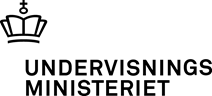 Kopi til Danske Erhvervsskoler - Lederne, Det Faglige Fællesudvalg for Struktør-, Brolægger- og Tagdækkeruddannelsen, Det Faglige Udvalg for Elektrikeruddannelsen og Rådet for de Grundlæggende Erhvervsrettede UddannelserUdmelding af ekstraordinære skolepraktikkvotepladserDen 26. juni 2013 afgav Rådet for de Grundlæggende Erhvervsrettede Uddannelser i overensstemmelse med erhvervsuddannelseslovens § 66 b, stk. 3, jf. lovbekendtgørelse nr. 439 af 29. april 2013, indstilling til Undervisningsministeriet om antal kvotepladser til 11 uddannelser, der er adgangsbegrænset til skolepraktik.Af denne indstilling fremgik det, at rådet indstillede, at der blev oprettet 140 skolepraktikkvotepladser til anlægsstruktør, bygningstruktør og brolæggeruddannelsen og 336 kvotepladser til elektrikeruddannelsen.Ministeriet udmeldte den 20. december 2013 kvoterne for 2014. Af denne udmelding fremgår det, at de to uddannelser er blevet tildelt henholdsvis 70 og 236 kvotepladser i 2014.Ved Aftale om bedre og mere attraktive erhvervsuddannelser af 24. februar 2014 blev regeringen enige med Venstre, Dansk Folkeparti, Socialistisk Folkeparti, Liberal Alliance og Det Konservative Folkeparti om at tildele yderligere 70 pladser til skolepraktik til anlægsstruktør, bygningstruktør og brolæggeruddannelsen og 100 pladser til skolepraktik til elektrikeruddannelsen.På baggrund heraf og i overensstemmelse med reglerne i hovedbekendtgørelsens § 39, jf. bekendtgørelse nr. 834 af 27. juni 2013 om erhvervsuddannelse, udmelder Undervisningsministeriet hermed:70 ekstra skolepraktikkvotepladser til anlægsstruktør, bygningstruktør og brolæggeruddannelsen.100 ekstra skolepraktikkvotepladser til elektrikeruddannelsen.Fordelingen på skoler fremgår af vedlagte bilag 1.Fordelingen har virkning fra 1. juli 2014, hvorfor der ikke kan optages elever på disse pladser før denne dato.Eventuelle spørgsmål til dette brev kan rettes til nedenstående på de angivne kontaktoplysninger.Vedlagt dette brev er en oversigt over tildeling af ekstraordinære kvotepladser til skolepraktikMed venlig hilsenDennis Lindberg LaursenSpecialkonsulentDirekte tlf. 3392 5413Dennis.Lindberg.Laursen@uvm.dkBilag 1Oversigt over tildeling af ekstraordinære kvotepladser til skolepraktikAnlægsstruktør, bygningstruktør og brolæggerElektrikerNormalt indeholder udmeldingerne af kvotepladser til skolepraktik en angivelse af kvote i procent. Da der her er tale om en ekstraordinær tildeling af kvotepladser, er der ikke medtaget en sådan beregning, idet den i givet fald skulle kombineres med de allerede udmeldte kvotepladser.* Opgørelsen over samlet antal tildelte pladser tager ikke højde for allerede brugte pladser eller for overførte pladser. Opgørelsen viser således kun, hvor mange pladser den enkelte skole er blevet tildelt. For en opdateret oversigt, over hvor mange pladser den enkelte skole har til rådighed, henvises til EASY-P's hertil indrettet skærmbillede.Beregnings-grundlagKvote i absolutte talSamlet antal tildelte pladser*AARHUS TECH15,4948AMU Nordjylland19,82510AMU-Vest15,4847CELF - Center for erhv.rettede udd. Lolland-Falster8,4824EUC Nordvestsjælland10,7335EUC Sjælland21,75612EUC Syd9,9736Herningsholm Erhvervsskole0,6802Københavns Tekniske Skole34,18918Learnmark Horsens30,66816Mercantec30,68814Syddansk Erhvervsskole Odense-Vejle15,2848Til konkret fordeling i 4. kvartal1430Samlet213,2070140Beregnings-grundlagKvote i absolutte talSamlet antal tildelte pladser*AARHUS TECH31,33310CELF - Center for erhv.rettede udd. Lolland-Falster36,41311Den jydske Haandværkerskole102,791032EUC Lillebælt0,0100EUC Nord30,5238EUC Nordvestsjælland21,8826EUC Sjælland20,4926EUC Syd26,1229EUC Vest30,39310Erhvervsskolen Nordsjælland33,97311Herningsholm Erhvervsskole57,26518Roskilde Tekniske Skole41,88412Selandia – CEU21,7527Skive Tekniske Skole17,9726Svendborg Erhvervsskole17,5526Syddansk Erhvervsskole Odense-Vejle112,441034TEC Teknisk Erhvervsskole Center189,001759Tech College Aalborg61,43620Tradium15,6615Til konkret fordeling i 4. kvartal2066Samlet868,85100336